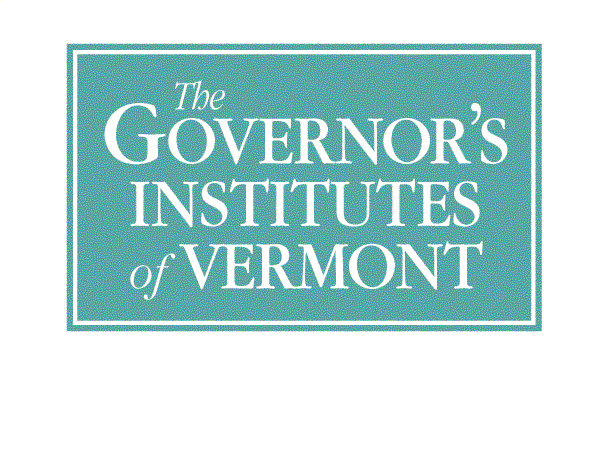 I would like to participate in a Governor’s Institutes summer program.  My first and second choices are:  (please fill out a 2nd choice only if you are willing to accept this choice!)_____ Info Tech & Digital Media June 23-July 1               _____ Arts June 24-July8                     _____ Mathematical Sciences June 24-June 29 	         _____ Current Issues July 1-July 10_____ Young Writers June 17-June23                                  _____ Engineering July 8-July 14            _____ Entrepreneurship July 6 –July 12		         ______ Astronomy July 23-July 29______Environmental Science July 22-July 28                   ______ Architecture July 15-21        ______Health and Medicine July 22-July 28                    Have you ever attended a Governor’s Institute?   ___ No   ___Yes   Which/When: ___________  Date of Birth: ______________       Age: ______    	     Male / Female / Trans/Non-Binary   Legal First Name: ____________________ MI _____ Last Name: _______________________Preferred First Name: ___________________   T-shirt size (adult XS-XXXL) _______Home Phone: ___________________ Your Cell Phone: ___________________________ Your Email: _______________________________  Address: ______________________________________ City: ___________________ St: ____ Zip: ______      Your School: _______________________ Current Grade: _________ Graduation Year: _____              Will you be applying for reduced tuition? ____Yes ____ No (see chart on next page for tuition details)VSAC Outreach Student: ____Yes ____ No           If English is not your parent/guardian(s) first language, can you act as an interpreter or do you need GIV enrollment forms to be translated into another language? _____Yes _____No
If you or your parents/guardians require translation before you can finish the application, please call or email GIV: 802 865-4448.Parent/Guardian #1 Information 	Relationship to student: ________________________     
Name: _________________________ Phone (home): _____________________________ Address: _______________________ City: ________________ St: _____ Zip: _________ Employer: ______________________________ Phone (work): ___________________ 
Email: ___________________________________     Cell________________________Parent/Guardian #2 Information     Relationship to student: __________________________
Name: _______________________________ Phone (home): _________________________ Address: _______________________ City: ________________ St: _____   Zip: __________ Employer: ______________________________ Phone (work): ___________________ 
Email: ___________________________________     Cell________________________What made you decide to apply to GIV?                                                                           Alum/Friend (name?) ____________________Radio ad (station?) ________________   Teacher (name?) _______________________ School (where?) __________________ 
Website (which one?) ____________________Other (be specific) _________________Sliding Scale TuitionGIV offers a sliding scale tuition structure to make sure young Vermonters from all backgrounds can participate. Full tuition is $1695 for most Institutes, or $2395 for the longer ones, but we will provide tuition assistance for families unable to pay the full amount.  The below chart shows recommended summer tuition levels based on family incomes.  Please select the highest tuition level that your family can comfortably afford.   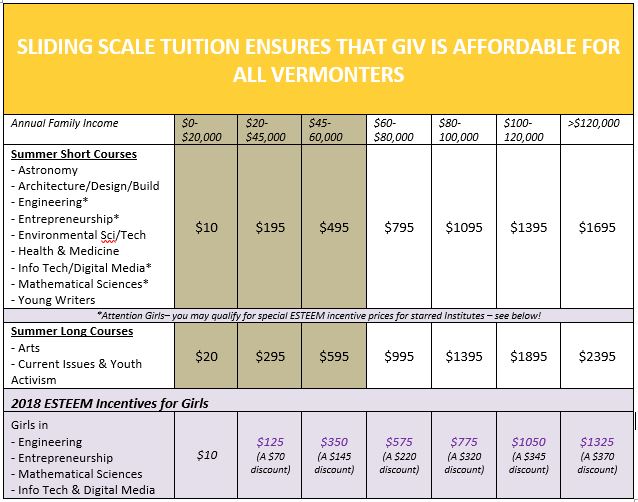 All tuition levels are suggested, and extenuating circumstances are taken into account. For more information, visit www.giv.org/tuition or call us at (802)865-4448.To qualify for a rate in the brown shaded columns, you must provide a financial aid worksheet and income tax documentation.  If your income does not qualify you for lowered tuition but you have extenuating circumstances, submit the completed financial aid worksheet and tax documentation plus a note describing those circumstances.If tuition is being covered by a third party such as an agency or school, the third party does not qualify for sliding scale tuition discounts.  The third-party rate is $1695 (short course) or $2395 (long course).  Helpful Hints: For a split household, please combine both family incomes.  We’ll be looking for financial documentation from both parents if you are applying for a tuition amount in the shaded columns. Extenuating circumstances can include anything that affects your family’s ability to pay, such as job loss, family size, elder parent care, hurricane damage, siblings in college, illness or injury, etc.  Please send us a note describing the situation so that we are best able to help.    Some schools and foster care agencies pay for tuition, as does Vocational Rehab.We’ll be happy to send you a donation receipt for any amount you choose to pay over your recommended tuition.  Just give us a heads up that you’re doing so! Installment-based payment plans are available by calling 865-4448.  GIV Summer Tuition Selection and Financial Agreement
A parent or guardian must complete this portion of the application and sign in the spaces provided below.I hereby submit an application for my student, _______________________________, to attend the Governor’s Institutes of Vermont this summer.  Enclosed is a $25 application fee (unless enclosing a financial aid application for reduced tuition of $250 or less).  I understand that this will NOT be refunded if my student is not enrolled.  Preferred Tuition Amount: $_________________________ (See chart on previous page)___ I would like to make a tax-deductible charitable contribution to help another student attend. Please add $______________ to my invoice.___ I am sending in an application for reduced tuition: ____ Yes ____ No(A reduced tuition application is required for any amount that falls in the shaded columns on the tuition chart on the previous page. Find the reduced tuition application at http://www.giv.org/finaid). 
___ Please contact me about a payment plan: ____ Yes ____ NoIf accepted by the Governor’s Institutes, I agree to pay a non-refundable deposit by May 1 and the full balance of student tuition I owe by June 1 in order to secure my student’s enrollment.Parent or Guardian Signature:  ____________________________ Date: ___________PRINT Parent or Guardian Name__________________________________________Student Questionnaire -   These are part of what we use to make admissions decisions.  Aim for 3-6 sentences. Use extra sheets for your response if desired.  Please print legibly.What are your favorite subjects in high school and why?  What have been your most positive learning experiences?  What made them so constructive?If you could be an expert in something, what would it be?What do you most like to do outside of school? Describe an activity you have participated in or initiated that has had a positive impact on your school, class or community.Why is attending a Governor’s Institute important to you?  What do you hope to gain from the experience?  Do you have a specific focus in mind for your experience at the Institute?What are some of your goals about your future education and career?How will you share the benefit of your GIV experience with your peers and community after you return home?For Math applicants only:  Please include a list of high school math courses you have taken, the grades you received, and the name of your most recent math teacher.  On a scale of 1-5 (5 being the highest) what is your level of computer competency?RECOMMENDATION FORMTeachers, counselors or principals:  Please return this form or a personal letter to the applicant so she/he may submit it with their application. YOU MAY SUBSTITUTE A PERSONAL LETTER FOR ALL APPLICANTS; WE REQUIRE A LETTER FOR MATH APPLICANTS.I hereby recommend this student to be accepted into the prestigious GIV accelerated learning program listed below.  Student’s Name: (Please print) _________________________________________________ Institute 1st choice:  _________________________________________________________Please check one or more that best describe the student’s MOTIVATION:Highly self-motivated and engaged in learningConsistently shows excitement about ideas for learning activitiesHas good energy and ideasWorks hardest when directedShow occasional but brief interest in learning new thingsPlease check one or more of the following that best describe the student’s ABILITY: Exhibits superior skills and ideas in one or more areasHas good ideas and strong skills for implementing themIdeas and skills meet and sometimes exceed average Strength of ideas outweighs this student’s ability to communicate themStrength of skills outweigh this student’s ideationPlease check one or more that best describe the student’s READINESS:Socially adept; a leader in his or her peer groupFits in well in all or most group and academic settingsMay be inexperienced or anxious, but compensates well Requires significant support in executive function or social interactionWhat do you think this student will gain by attending a Governor’s Institute?Please comment on the student’s interest in the subject matter at this Institute.Will this student be applying for financial aid?     ___ Yes     ___ No     ___ I don’t know(Note: GIV admissions are need-blind. Your answer here helps us help students with financial needs by cueing us to ask for a financial aid application if it’s missing.)                A signed letter must be attached for Math Institute applicants.Recommended by ___________________________________	Date___________________Relationship to applicant ______________________________ School____________________(Note: If your nomination is the first step in the student’s application process and you feel he/she is a good fit, please help him/her have the confidence to apply! If you are aware of any reason a particular student may not be a good match for a Governor’s Institute, please contact us confidentially at 865-4448.)RECOMMENDATION FORMTeachers, counselors or principals:  Please return this form or a personal letter to the applicant so she/he may submit it with their application. YOU MAY SUBSTITUTE A PERSONAL LETTER FOR ALL APPLICANTS; WE REQUIRE A LETTER FOR MATH APPLICANTS.I hereby recommend this student to be accepted into the prestigious GIV accelerated learning program listed below.  Student’s Name: (Please print) _________________________________________________ Institute 1st choice:  _________________________________________________________Please check one or more that best describe the student’s MOTIVATION:Highly self-motivated and engaged in learningConsistently shows excitement about ideas for learning activitiesHas good energy and ideasWorks hardest when directedShow occasional but brief interest in learning new thingsPlease check one or more of the following that best describe the student’s ABILITY: Exhibits superior skills and ideas in one or more areasHas good ideas and strong skills for implementing themIdeas and skills meet and sometimes exceed average Strength of ideas outweighs this student’s ability to communicate themStrength of skills outweigh this student’s ideationPlease check one or more that best describe the student’s READINESS:Socially adept; a leader in his or her peer groupFits in well in all or most group and academic settingsMay be inexperienced or anxious, but compensates well Requires significant support in executive function or social interactionWhat do you think this student will gain by attending a Governor’s Institute?Please comment on the student’s interest in the subject matter at this Institute.Will this student be applying for financial aid?     ___ Yes     ___ No     ___ I don’t know(Note: GIV admissions are need-blind. Your answer here helps us help students with financial needs by cueing us to ask for a financial aid application if it’s missing.)                A signed letter must be attached for Math Institute applicants.Recommended by ___________________________________	Date___________________Relationship to applicant ______________________________ School____________________(Note: If your nomination is the first step in the student’s application process and you feel he/she is a good fit, please help him/her have the confidence to apply! If you are aware of any reason a particular student may not be a good match for a Governor’s Institute, please contact us confidentially at 865-4448.)